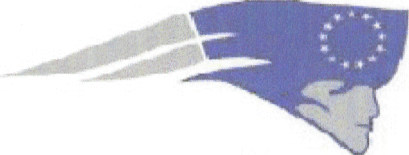 18th AnnualColumbine Dave Sanders Cross Country Invitational	The Columbine Cross Country Invitational is just around the corner (9/22/17).  Below is some information that you may find helpful.  All school busses will need to enter Clement Park at the Pierce Street entrance.  Busses will park in the designated parking area near the baseball fields in the Clement Park parking lot.  Space in the parking lot will be designated specifically for busses.  Please view the attached map for bus parking information.  If needed, we will have overflow bus parking in the student parking lot at Columbine High School just south of Clement Park.  We will plan to start and finish the race in Clement Park on the greenbelt located near the northeast corner of Pierce and Bowles.  Public restrooms will be located at various spots along the race.  Port-o-lets will also be provided near the start and finish area.  More course maps will be available on race day.  Below you will find a list of teams invited and a time schedule for the races.TEAMS:DIVISION 1:							DIVISION 2:Arapahoe							Addenbrooke Classical AcademyArvada West							Aurora West College Prep AcademyAurora Central							Bishop MachebeufBear Creek							Denver ChristianBroomfield							D’EvelynCastle View							Eagle ValleyChatfield							ElizabethCherokee Trail							EnglewoodCherry Creek							EvergreenColumbine							Fort MorganGateway								GoldenGrandview							Golden View Classical AcademyHeritage								Green MountainHighlands Ranch							HinkleyHorizon								Holy FamilyLakewood							Kent DenverLiberty								LittletonMountain Range							Lotus School for ExcellenceMountain Vista							LutheranOverland							MullenRalston Valley							NorthfieldRangeview							RifleRegis Jesuit							STEM HighSmoky Hill							Valor ChristianVista Ridge							Vista Peak Preparatory								Wheat RidgeIn order to get all races in before dark we will have to overlap the starts by exactly 10 minutes.  The time schedule will be as follows:ORDER OF RACES:3:00  D1 Varsity Boys			Run 10, Score 53:10  D2 Varsity Girls			Run 10, Score 53:40  D1 Open Boys “B” Team	Run 10, Score 53:50  D2 Open Girls			Unlimited, Score 54:20  D2 Varsity Boys			Run 10, Score 54:30  D1 Varsity Girls			Run 10, Score 55:00  D2 Open Boys			Unlimited, Score 55:10  D1 Open Girls “B” Team		Run 10, Score 55:40  D1 Open Boys “C” Team	Unlimited, Score 55:50  D1 Open Girls “C” Team		Unlimited, Score 56:20  Presentation of AwardsAWARDS:1st, 2nd, and 3rd place team trophies will be awarded to the varsity divisions. Top 10 varsity individuals in each division will receive medals, and the 11th thru 25th place varsity individuals will receive ribbons.  Top 25 individuals in each open division will receive ribbons.***IMPORTANT***PLEASE READTIMING SYSTEM:The races will be professionally timed, and results are calculated by Amie and Benji Durden.  Race entries will be done electronically.  Coaches will need to enter their ENTIRE team roster into co.milesplit.com.  Enter password “Rebels” to gain access to our meet.  Entries are due no later than September 19th at 7:00pm.  Race day entries will not be allowed.PASS THIS INFORMATION ON TO YOUR PARENTS:Clement Park has limited parking for spectators and parents.  A large part of the parking lot will be designated for bus parking.  If spectators cannot find parking spots at Clement Park they are welcome to park at Columbine High School which is located just south of the park.  The walk is minimal, less than half a mile.  All parking at Clement Park and Columbine High School is free.  Please only park in designated parking spots!Coaches, as soon as you arrive please send a representative from your team over to the scorer’s table to check in and pick up your team’s race packet and bibs.  The packet will include a course map, a time schedule, and information on the meet with team lane assignments.  If you have not yet paid your entry fee please make checks payable to Columbine High School for $200.00 for 5A, 4A schools and $175.00 for 3A, 2A and 1A schools ASAP.  If you have any questions don’t hesitate to call me at 303-868-7187 or e-mail me at nreyes2@cherrycreekschools.org.  Best of luck to you and your team!Sincerely,Natalie ReyesDave Sanders Cross Country Invite – Meet Director 